Domov se zvláštním režimem  TEREZÍN  - hl. m. Praha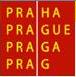 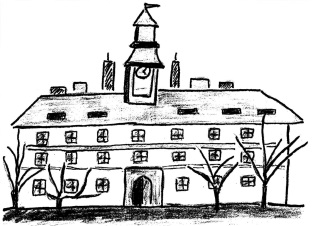 Společné akce pro klientyv měsíci březnu 20231.3.  st         - oslava narozenin  – 1.  + 3. odd.		- Hokejový zápas Litoměřice - 3. + 6. odd.	 	- pečení  - „Borůvkové lívance “ – 5.  odd. 		- pečení –„Rafaello řezy“ – 6. odd. 		- Valdek 3.3. pá         - vaření  – 1. odd.		- nákup na vaření - Litoměřice – 5. odd. 6.3. po	– Káva s párou Litoměřice – 1. odd. 		- Divadlo Litoměřice – Loutkový festival – 2. odd. 7.3. út     	- Hudy lezecká stěna – 2. odd.		- Planetárium Praha – 3. odd.		- návštěva restaurace Klobouk – 4. odd.8.3.  st         - Retro muzeum Praha – 5. odd.	          - pečení – „Slaný štrůdl“ – 6. odd.		- Kuželky Michalovice 9.3.  čt         - promítání filmu  – 1. odd. 		- pečení – „Mramorová bábovka“ – 5. odd.		- plavecký bazén Litoměřice – 6. odd.10:00 jídelna druhé patro – Vystoupení žáků ZŠ k MDŽ10.3.   pá     - Botanická Zahrada Praha  – 5. odd.14.3.   út 	– vaření –„Pudinkové poháry“ -  5. odd.  15.3.  st    	Ples jara – KD TEREZÍN  18:00 – 21:00 		- společné pečení – „V zeleném stylu“ – 6. odd. 16.3.	čt	- vaření – „Celerová pomazánka“  – 5. odd. 17.3.  pá      - oslava narozenin – 3. odd.		- Rozhledna Doubravka  - 3. odd.		- posezení na dílně – „Den sv. Patrika“ – 6. odd.20.3.  po      - vaření – „Tuňáková pomazánka + Tvarohová s vejci“ – 5. odd.21.3.  út     - výlet – Roudnice nad Labem – 5. odd.	        - zahrada – vítání jara – 6. odd. Přednáška RNDr. Tomka „ Pražské zahrady“  od 14:00 na velké jídelně ve druhém patře 22.3.  st     –  Papilonia Praha – 2. odd.	        - vaření – „ Pečená husička, zelí, knedlík“ – 5. odd.	        - Kinokavárna 18:00 – 20:0023.3.  čt     - Zoo Liberec  – 1. odd.	        - pečení – moučník „Kmen“ – 5. odd. 24.3.  pá    - Kino Bohušovice nad Ohří  – 1. + 3. + 4. + 6. odd.	        - výlet do Mšených lázní – 2. odd.	        - retro muzeum Praha  – 4. odd.27.3. po     - Matějská pouť – 1. + 2. + 3. + 4. odd.28.3. út     - oslava narozenin – 1. odd. 	       - vaření – „Mrkvová  a pórková pomazánka“ – 5. odd.29.3. st     - pečení – „Závin s višněmi a ořechy“ – 5. odd.	      - Valdek 30.3. čt    - LovoCafé – 5. odd.30.3 a 31.3 čt + pá      Velikonoční výstava v kavárničce 		 *******************************************************           ~~~~       V  průběhu  měsíce  probíhají  pravidelné  programy     ~~~~~ společné zpívání ~ celostní muzikoterapie ~ arteterapie ~  malířská dílna ~ cvičení ~ stolní tenis ~ aranžérská dílna ~ divadlo „Termiti“~ klub Métis ~ loutkové divadlo „Kohoutek“ ~ truhlářská dílna ~ keramická dílna ~  kavárnička ~ pohybová terapie ~ zkoušky hudební kapely „Terezky“ ~ klub vážné hudby ~ smyslová cvičení ~ bazální stimulace ~ multismyslová terapie ~ reminiscence ~ canisterapie ~ bohoslužby ~  filmový klub ~ dokumentární klub ~ fotografický klub ~ dle počasí a ročního období probíhá cyklistika a akce na zahradě ~~~~~~     Pracovníci s oprávněním řídit služební vozidlo   ~~~~1. odd. – Heynová Daniela, Týle Drahoslava2. odd. – Vraná Naděžda, Divišovský Jiří, Rosa Josef, Soukup Marek, Dvořáková Jaroslava, Boudová Tereza3. odd. – Horáková Lenka, Beňušová Petra4. odd. – Helešicová Klára 5. odd. –, Švejkar Jan6. odd. – Barthová Petra, Mít Petr  CHB: Ponertová Ivona, Samseliová Soňa, Olexová TaťánaDalší řidiči: Fišerová Petra   V Terezíně, dne  24. 2. 2023       zpracovala: Petra Fišerová, Dis.                                                                                                                      